УКАЗГЛАВЫ ЧУВАШСКОЙ РЕСПУБЛИКИОБ УВЕДОМЛЕНИИ ПРЕДСТАВИТЕЛЯ НАНИМАТЕЛЯО НАМЕРЕНИИ ВЫПОЛНЯТЬ ИНУЮ ОПЛАЧИВАЕМУЮ РАБОТУ ЛИЦАМИ,ЗАМЕЩАЮЩИМИ ДОЛЖНОСТИ ГОСУДАРСТВЕННОЙ ГРАЖДАНСКОЙ СЛУЖБЫЧУВАШСКОЙ РЕСПУБЛИКИ РУКОВОДИТЕЛЕЙ ОРГАНОВИСПОЛНИТЕЛЬНОЙ ВЛАСТИ ЧУВАШСКОЙ РЕСПУБЛИКИВ соответствии с частью 2 статьи 14 Федерального закона "О государственной гражданской службе Российской Федерации" постановляю:1. Установить, что лица, замещающие должности государственной гражданской службы Чувашской Республики руководителей органов исполнительной власти Чувашской Республики, представляют уведомление представителя нанимателя о намерении выполнять иную оплачиваемую работу (далее также - уведомление) в Управление государственной гражданской службы, кадровой политики и государственных наград Администрации Главы Чувашской Республики (далее - Управление кадров) по форме согласно приложению N 1 к настоящему Указу.2. Управлению кадров обеспечить:регистрацию уведомлений, поступивших от лиц, указанных в пункте 1 настоящего Указа, в день их поступления в журнале регистрации уведомлений представителя нанимателя о намерении выполнять иную оплачиваемую работу лиц, замещающих должности государственной гражданской службы Чувашской Республики руководителей органов исполнительной власти Чувашской Республики, по форме согласно приложению N 2 к настоящему Указу;доведение уведомлений до Главы Чувашской Республики в течение 3 рабочих дней со дня их поступления в Управление кадров.3. Настоящий Указ вступает в силу через десять дней после дня его официального опубликования.ГлаваЧувашской РеспубликиМ.ИГНАТЬЕВг. Чебоксары18 мая 2016 годаN 55Приложение N 1к Указу ГлавыЧувашской Республикиот 18.05.2016 N 55                                       Главе Чувашской Республики                                       ____________________________________                                               (инициалы, фамилия)                                       от _________________________________                                                  (должность,                                       ____________________________________                                                инициалы, фамилия)                                УВЕДОМЛЕНИЕ              представителя нанимателя о намерении выполнять                         иную оплачиваемую работу    В   соответствии   с   частью   2  статьи  14  Федерального  закона  "Огосударственной  гражданской  службе  Российской Федерации" уведомляю Вас отом, что я намерен(а) выполнять с "___" ________ 20__ г. по "___" _________20__ г. иную оплачиваемую работу по _______________________________________                                       (трудовому договору, гражданско-                                           правовому договору и т.п.)в качестве ________________________________________________________________                         (наименование должности)в ________________________________________________________________________.       (полное наименование и адрес организации, где государственный                           гражданский служащий___________________________________________________________________________    Чувашской Республики намерен осуществлять иную оплачиваемую работу)Работа по _________________________________________________________________                  (указать характер выполняемой работы, например,                          "по проведению лекций" и т.д.)будет выполняться в:    рабочие  дни  (понедельник, вторник, среда, четверг, пятница) (ненужноезачеркнуть)с _____ до _____ часов;    выходные дни (суббота, воскресенье) с _____ до _____ часов.                           (ненужное зачеркнуть)    Выполнение указанной работы не повлечет за собой конфликт интересов.    При   выполнении   указанной   работы   обязуюсь  соблюдать  запреты  итребования,  предусмотренные  статьями  17  и  18  Федерального  закона  "Огосударственной гражданской службе Российской Федерации"._________________                       ___________________________________     (дата)                                          (подпись)Приложение N 2к Указу ГлавыЧувашской Республикиот 18.05.2016 N 55ЖУРНАЛРЕГИСТРАЦИИ УВЕДОМЛЕНИЙ ПРЕДСТАВИТЕЛЯ НАНИМАТЕЛЯО НАМЕРЕНИИ ВЫПОЛНЯТЬ ИНУЮ ОПЛАЧИВАЕМУЮ РАБОТУЛИЦ, ЗАМЕЩАЮЩИХ ДОЛЖНОСТИ ГОСУДАРСТВЕННОЙ ГРАЖДАНСКОЙ СЛУЖБЫЧУВАШСКОЙ РЕСПУБЛИКИ РУКОВОДИТЕЛЕЙ ОРГАНОВИСПОЛНИТЕЛЬНОЙ ВЛАСТИ ЧУВАШСКОЙ РЕСПУБЛИКИ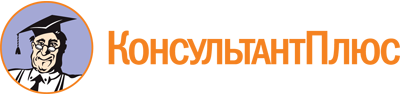 Указ Главы ЧР от 18.05.2016 N 55
"Об уведомлении представителя нанимателя о намерении выполнять иную оплачиваемую работу лицами, замещающими должности государственной гражданской службы Чувашской Республики руководителей органов исполнительной власти Чувашской Республики"Документ предоставлен КонсультантПлюс

www.consultant.ru

Дата сохранения: 14.03.2024
 18 мая 2016 годаN 55NппДата регистрации уведомления лица, замещающего должность государственной гражданской службы Чувашской Республики руководителя органа исполнительной власти Чувашской Республики, о намерении выполнять иную оплачиваемую работу (далее - уведомление)Ф.И.О. лица, замещающего должность государственной гражданской службы Чувашской Республики руководителя органа исполнительной власти Чувашской Республики (далее - гражданский служащий), представившего уведомлениеДолжность гражданского служащего, представившего уведомлениеПодпись гражданского служащего, представившего уведомлениеФ.И.О., подпись должностного лица Управления государственной гражданской службы, кадровой политики и государственных наград Администрации Главы Чувашской Республики, принявшего уведомление123456